Základná škola s materskou školou, Radvanská 1, Banská BystricaMILÍ RODIČIA...Uvedomujeme si, že je to už niekoľko týždňov a situácia stále pretrváva, ale my sme tu s Vami stále. Pri Vašich bežných, každodenných povinnostiach pribudli aj obavy ako to všetko zvládnuť. Ani my učitelia a školský systém nepočítal s takouto situáciou a pripravenosťou systému a štátu ako čo najefektívnejšie a ihneď zvládnuť novú formu vzdelávania (MŠ) a niektorých rodinách aj učenia (ZŠ) na diaľku. Preto sa pokúsime všetci čo najlepšie zvládnuť túto úlohu a pomáhať si. Naďalej budeme tu s Vami komunikovať a sprostredkovávať Vám informácie.TÉMA: Domáce zvieratá, ich mláďatá a ich úžitokPoznať ich, rozlišovať, aký je z nich úžitok, zvuky zvierathttp://www.abcmaterskeskoly.sk/m/dieta-a-svet-14/priroda-svet-zem-a-vesmir-vztah-a-ochrana-27/farma-%E2%%80%93-domace-zvierata-42/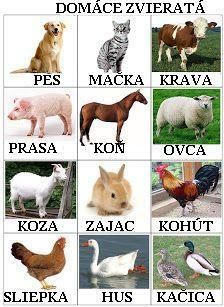 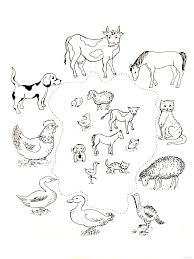 https://youtu.be/7L5WKTkKiPY     Pozrite si video o zvieratkách.Aký úžitok nám dávajú zvieratá?Teraz si niečo vysvetlíme aký úžitok máme z domácich zvieratiek. Pozrite si obrázky a opíšte čo vidíte. Čo všetko môžeme získať z týchto zvieratiek?Vlna, mäso, mlieko, vajcia, masť, perie, koža.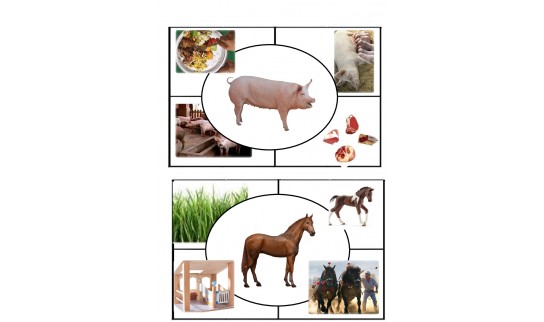 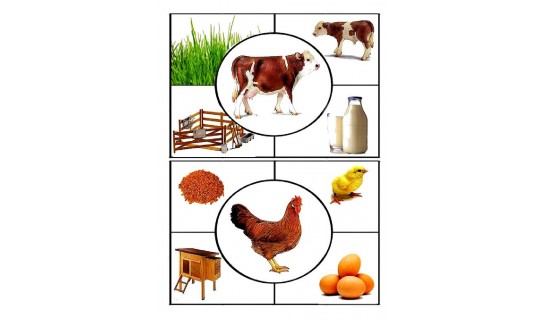 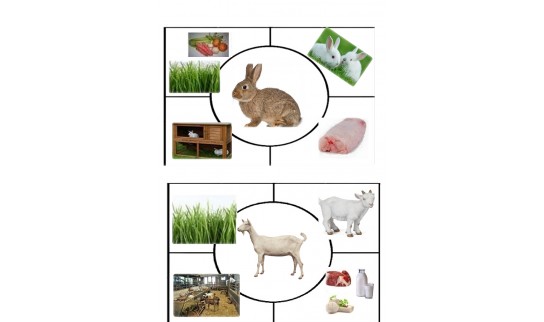 Prečítajte si básničku, môžete sa ju aj naučiť.Mláďatká na dvoreKeď jar, slnko pohladká, na dvore sú mláďatka :mačka má mačiatko,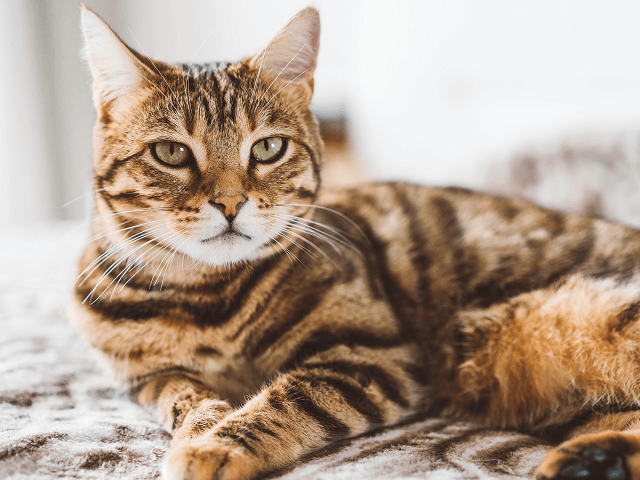 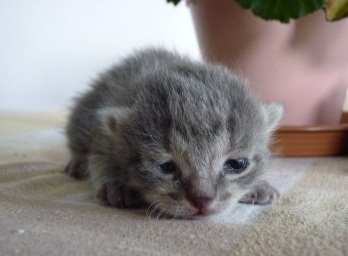 sučka má šteniatko,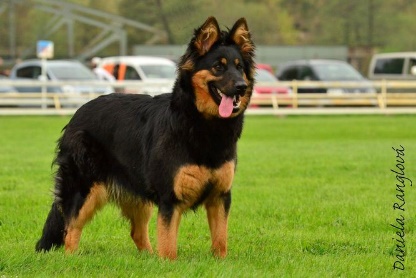 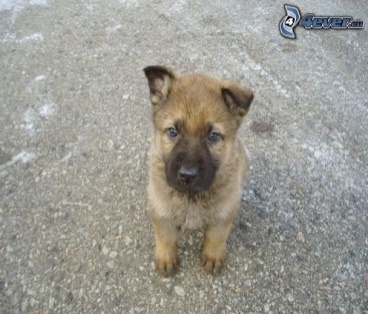 sliepka má kuriatko,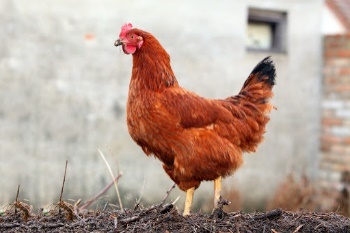 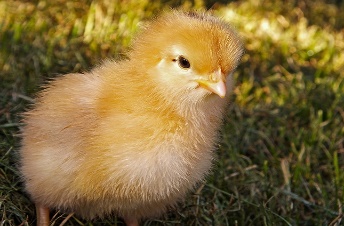 kačka má káčatko,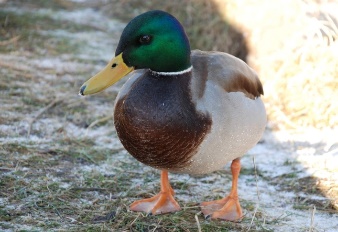 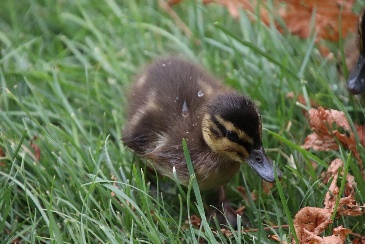 húska má húsatko,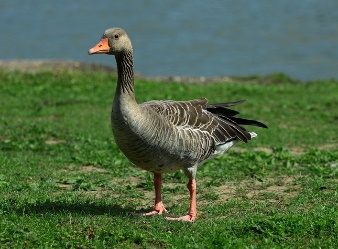 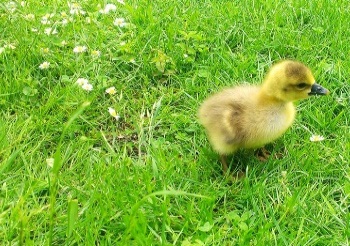 svinka má prasiatko,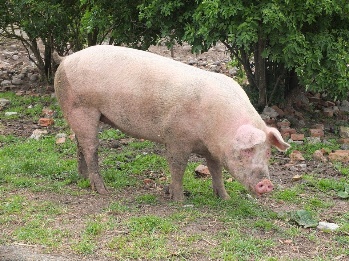 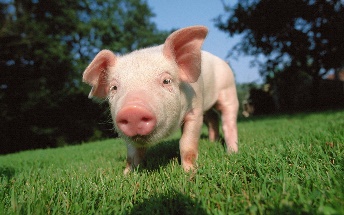 ovca má jahniatko,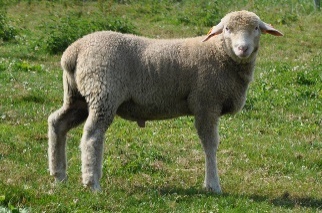 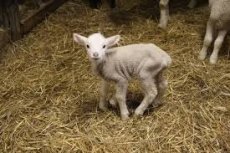 koza má kozliatko,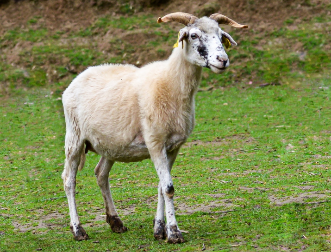 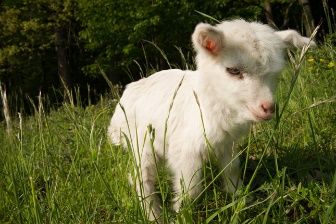 krava má teliatko,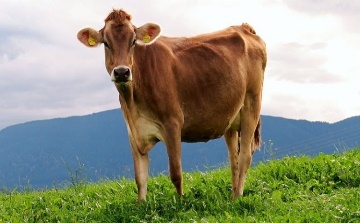 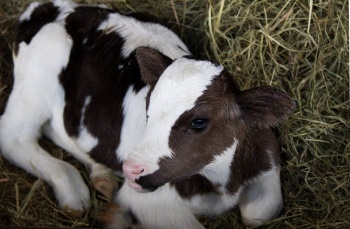 kobyla žriebätko,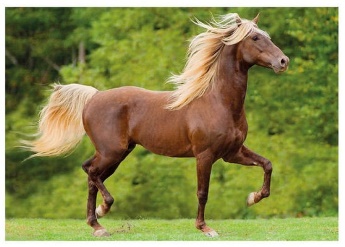 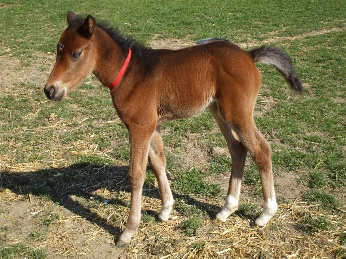 zajačica má zajačika čo v hniezdočku tíško spinká.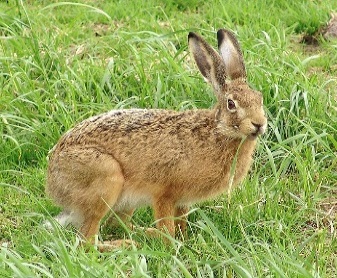 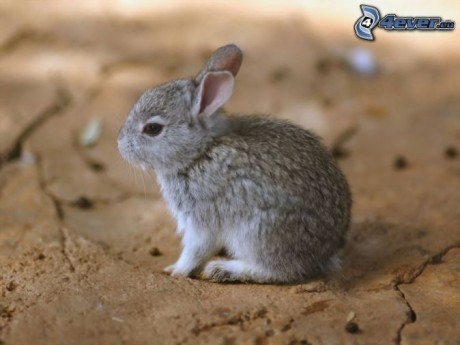 Tešia sa im dobré mamy. Už na dvore nie sme sami.	Prečítajme si básničku, deti vy podľa obrázkov dopĺňajte text	Skáče  na dvore,  spí v komore.
robí hav, hav, hav a mňau, mňau, mňau.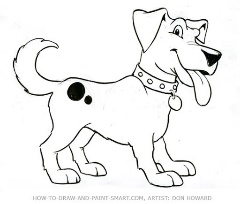 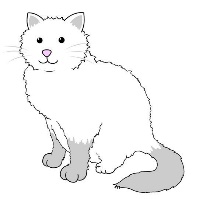 Majú oni deti malé, behajú si hore dole. Malé a  malé, budú kamaráti zakrátko.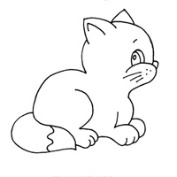 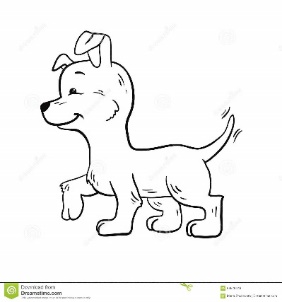 Kikirikí, kotkodák čo to kráča po lúčke? Mame vyliahlo sa, tomaličké. 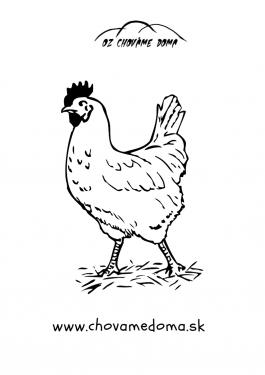 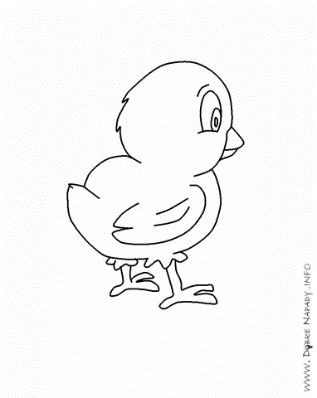 Vypracujte si pracovný list podľa zadania – zakrúžkujte mláďatko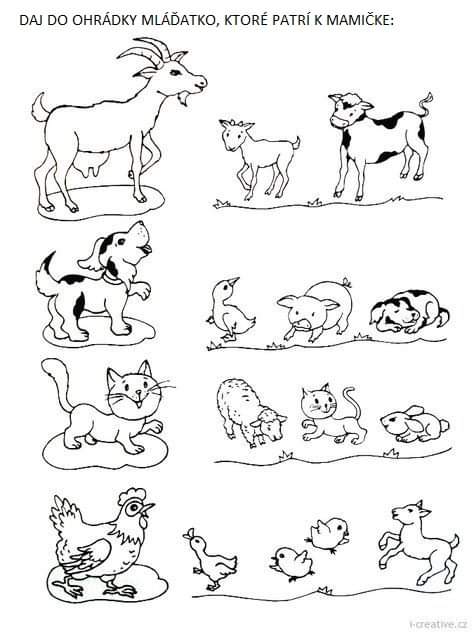 Obrázok si môžete vyfarbiťPomenuj všetky zvieratká pod obrázkom. Ktoré zvieratko sa ukrýva za kríkom, domom a slamou? Vystrihni všetky zvieratká a prilep ich na správne miesto.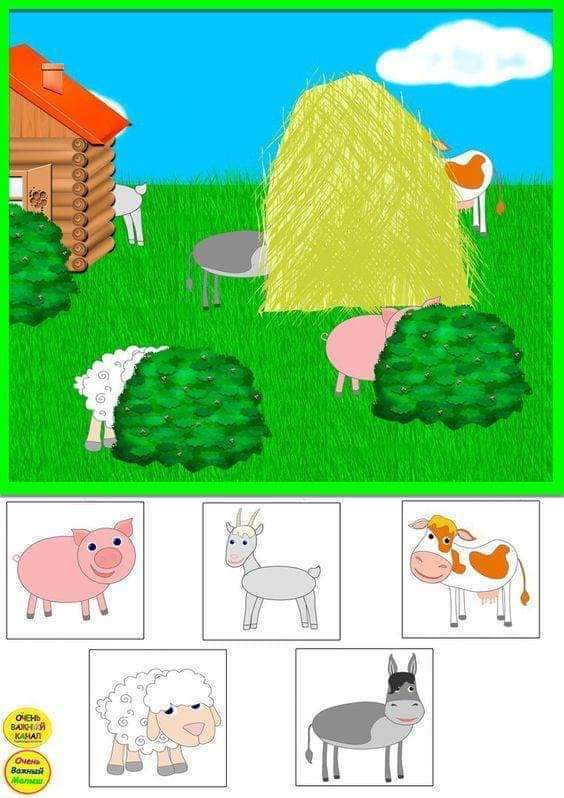 Učíme sa poznávať zvieratká po slovensky a po anglicky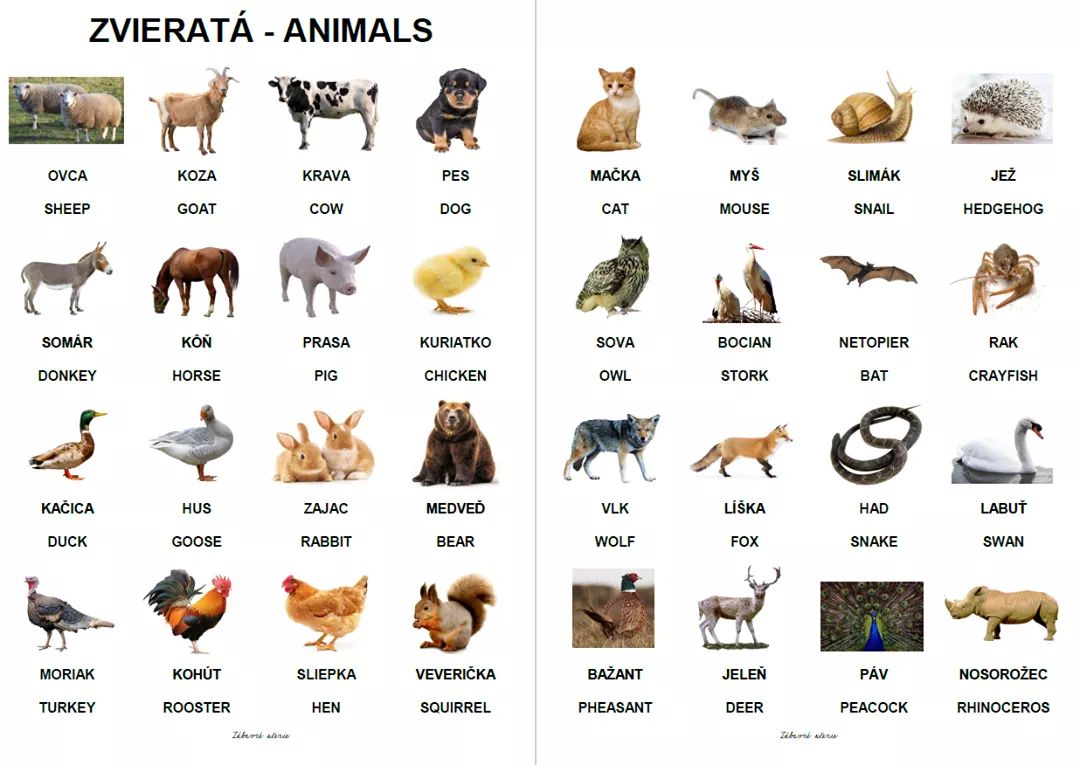 Vyrobte si zvieraciu korunku 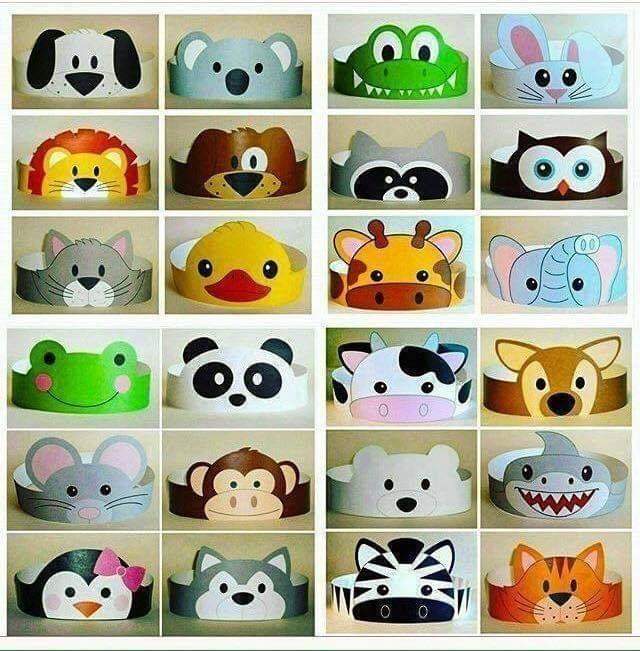 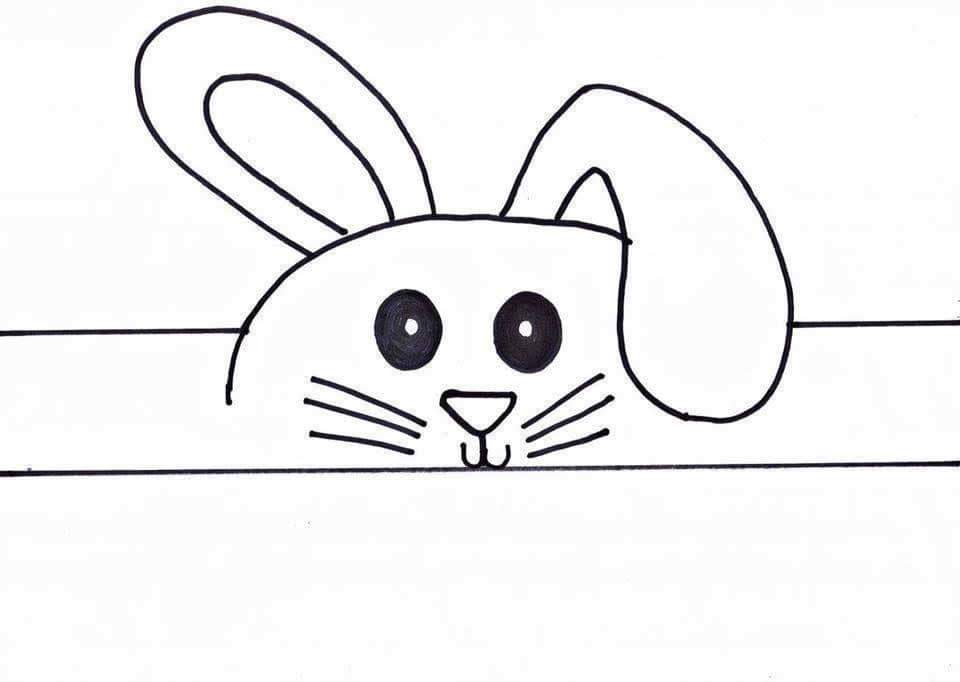 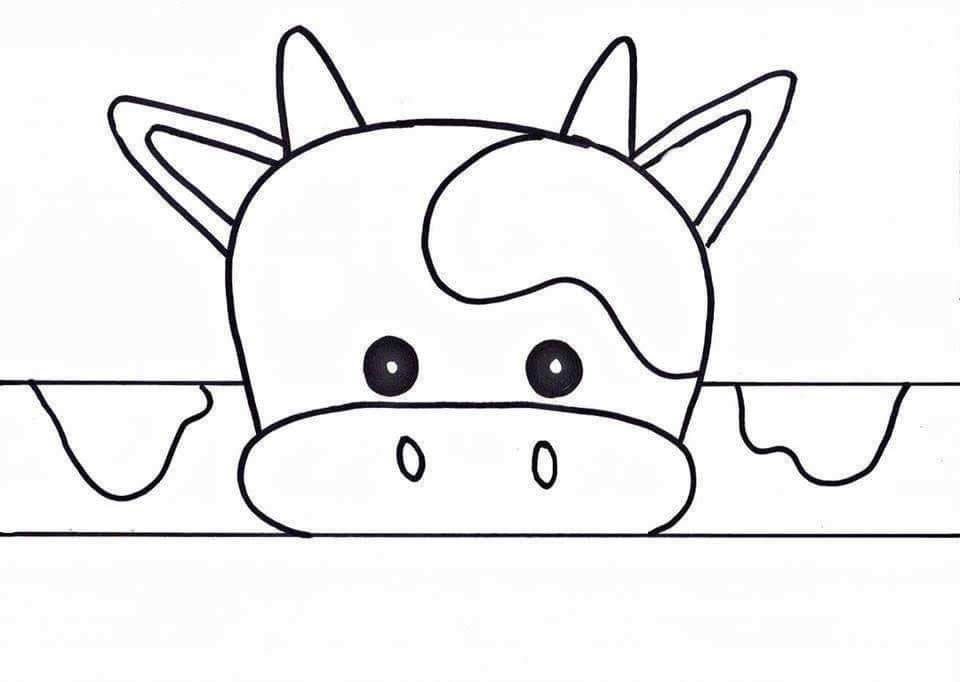 Rôzne pracovné listy k téme zvieratá nájdete aj tu:http://www.kafomet-eshop.sk/files/prod_files/infra-slovakia_pracovne_listy_zvieratka.pdfVyberáme k téme domáce zvieratá tieto: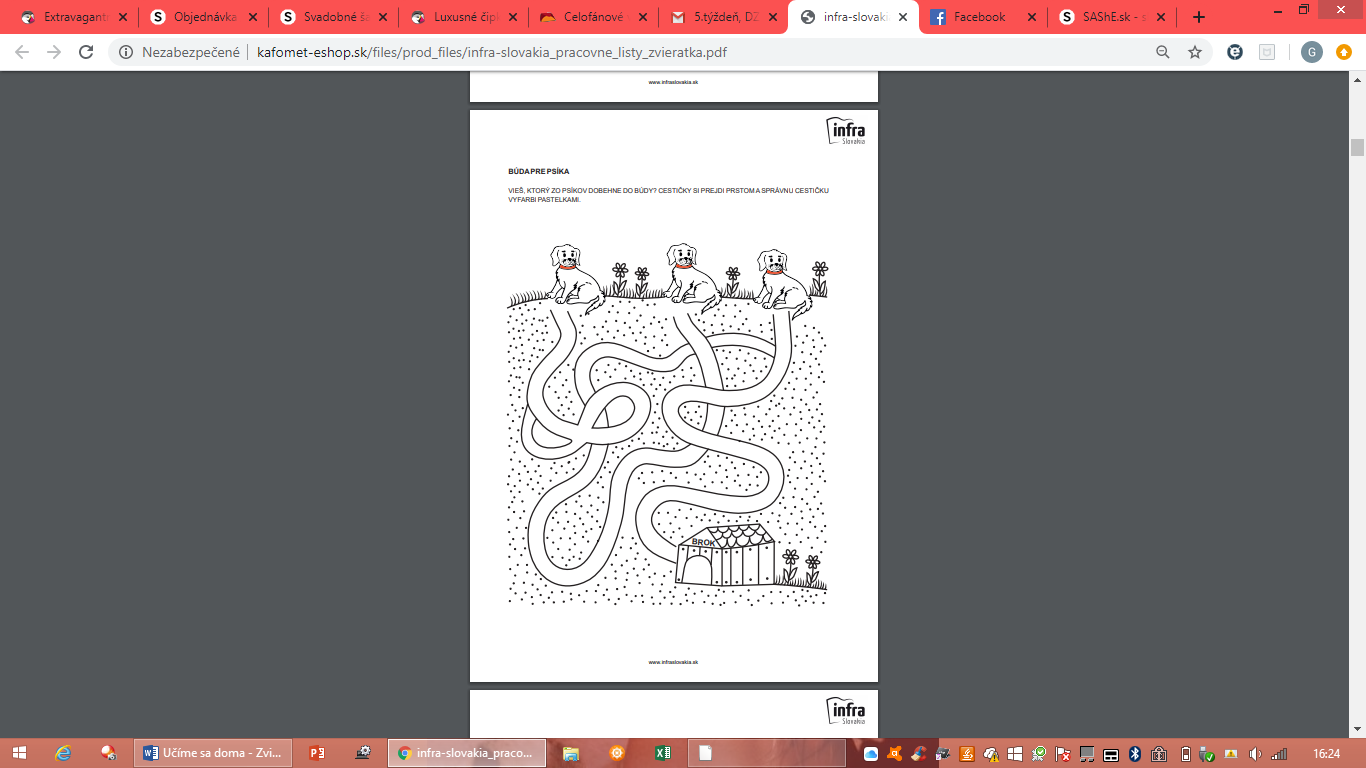 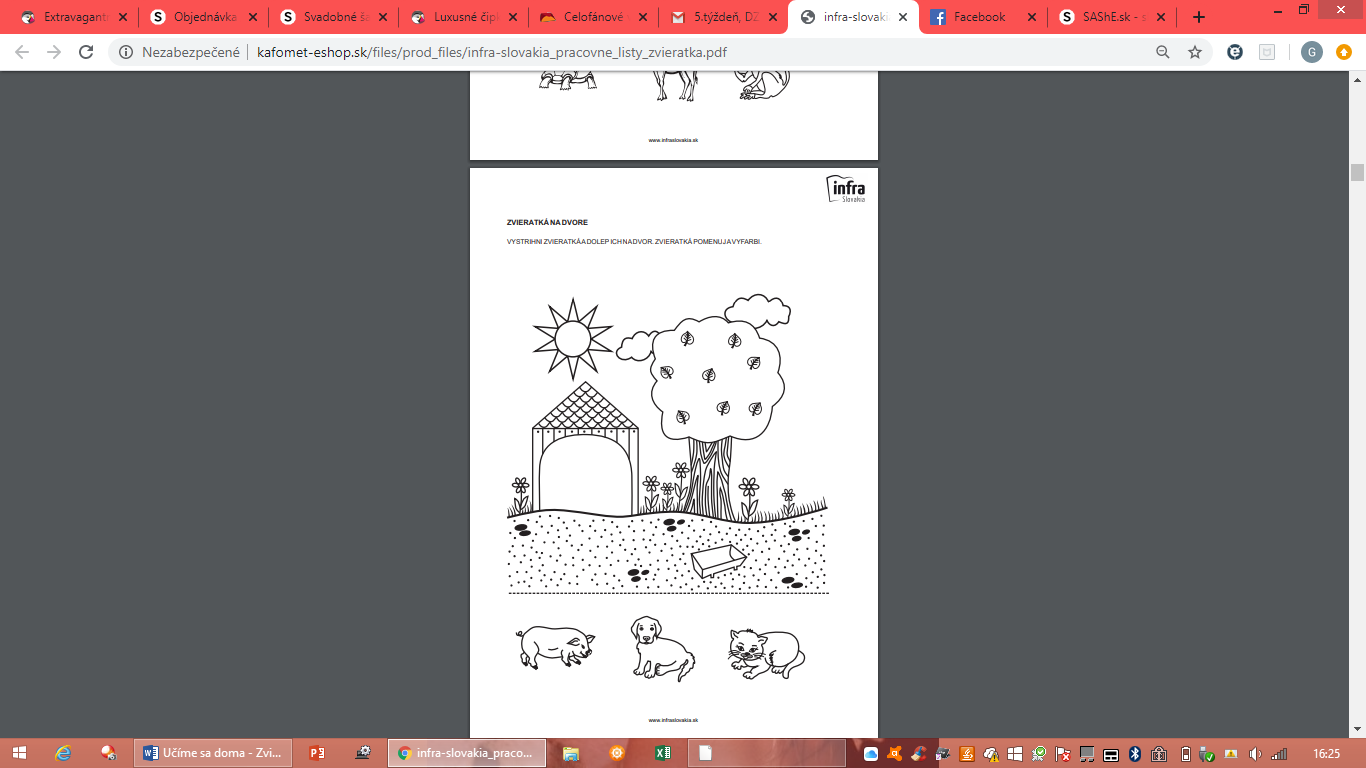 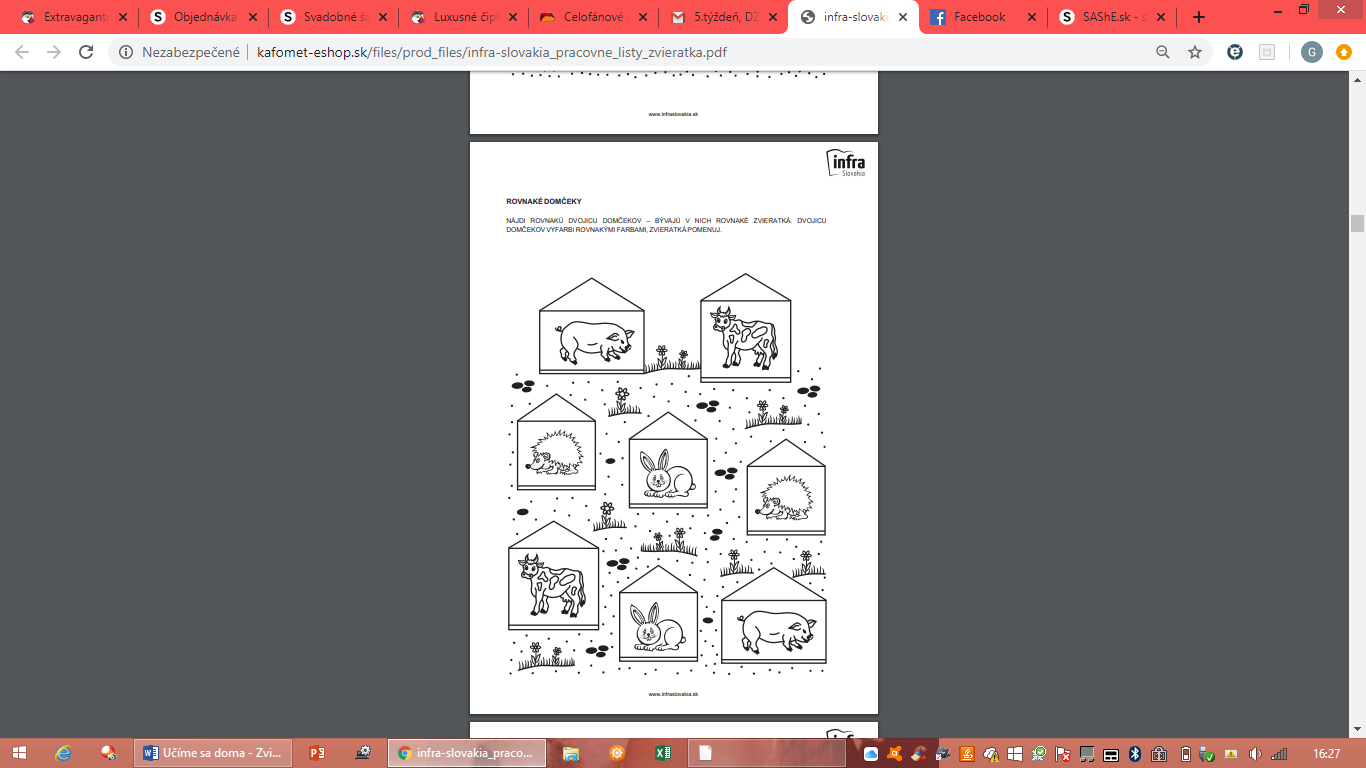 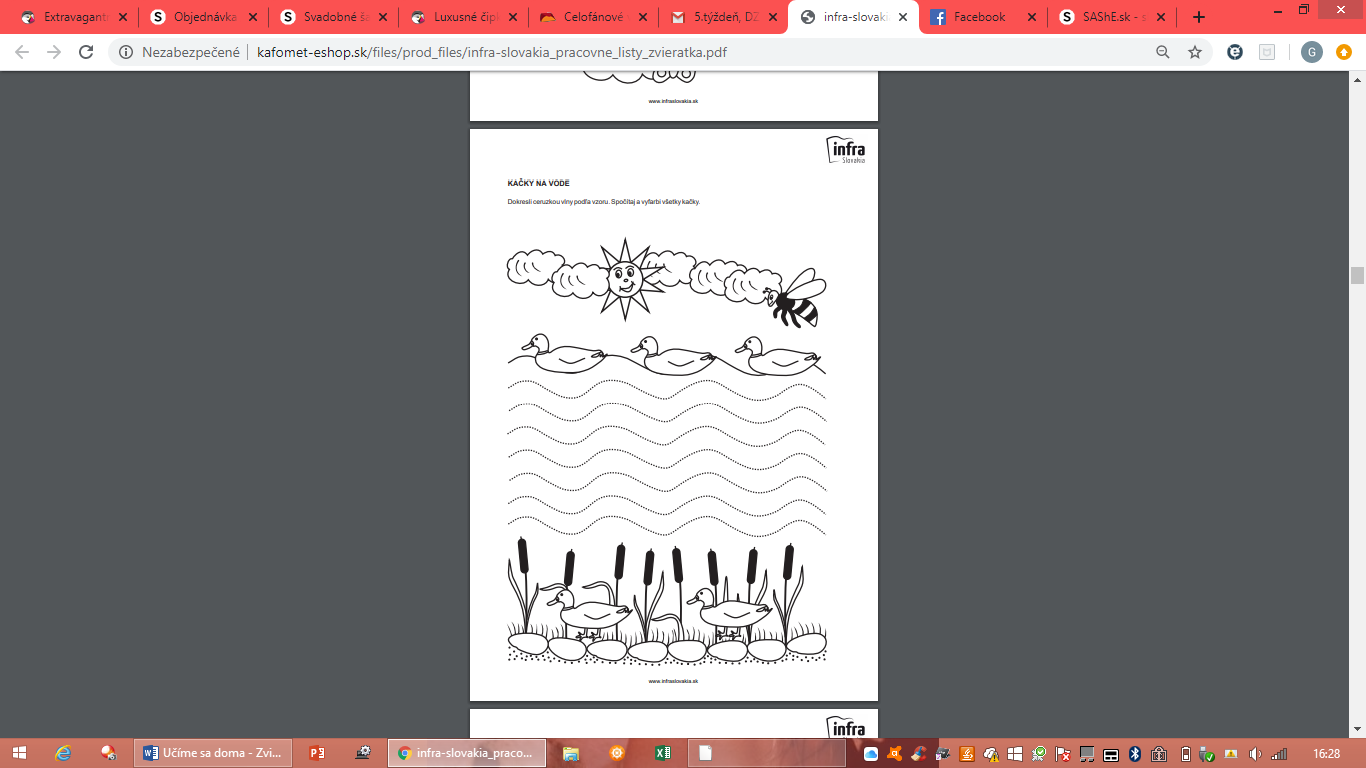 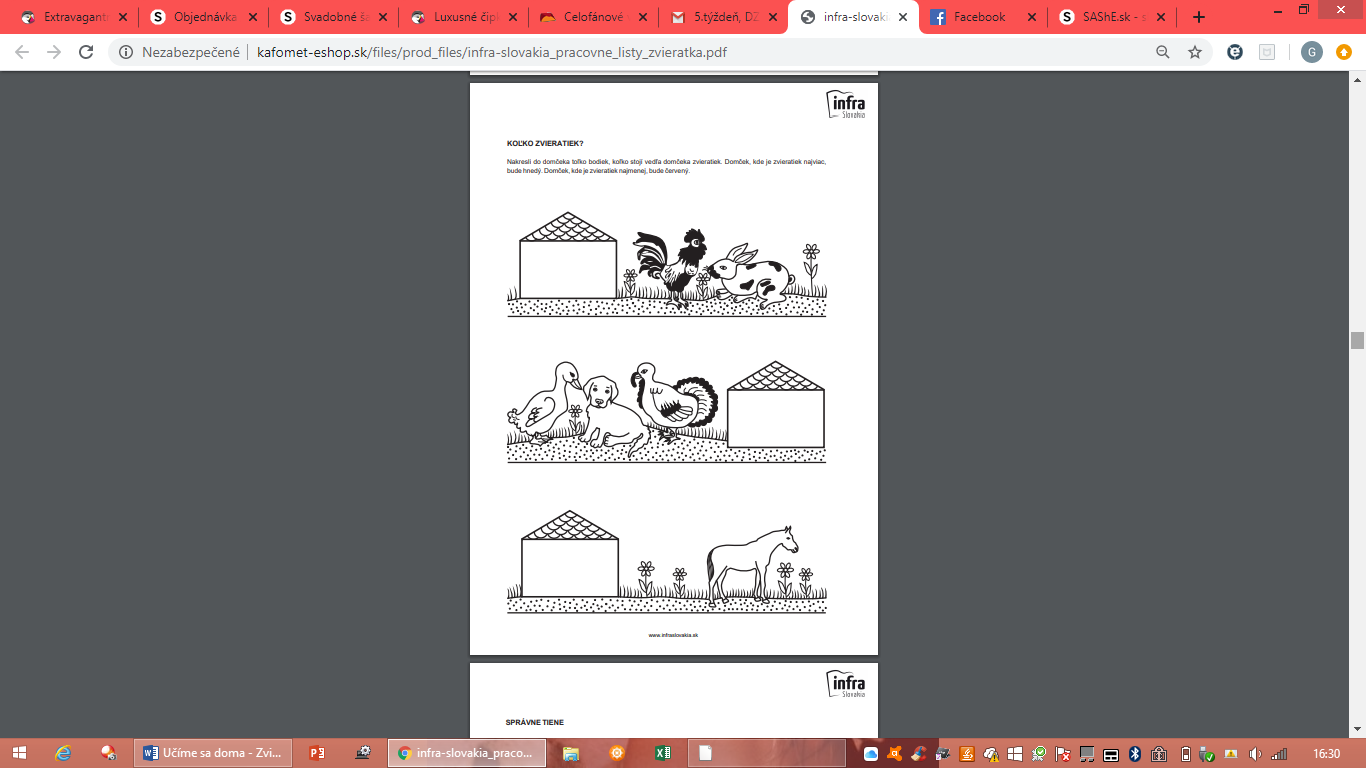 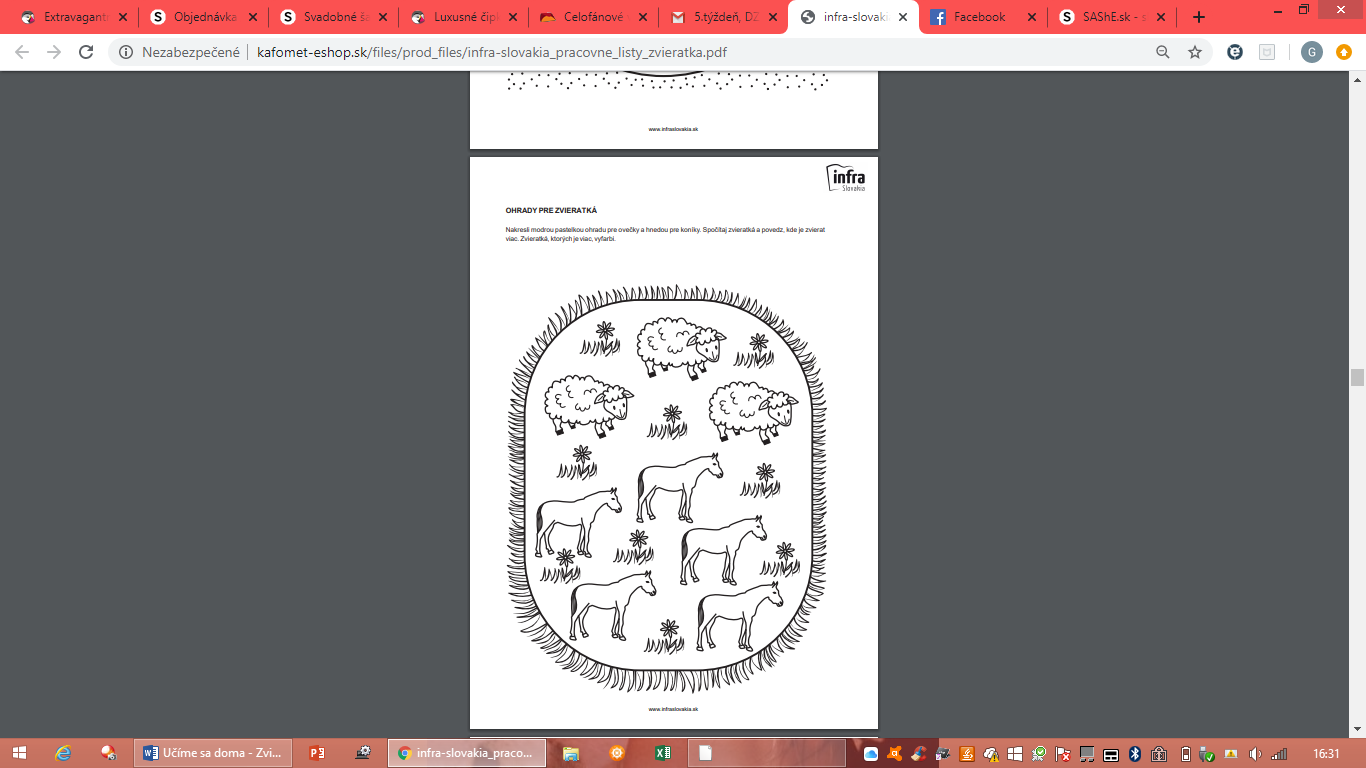 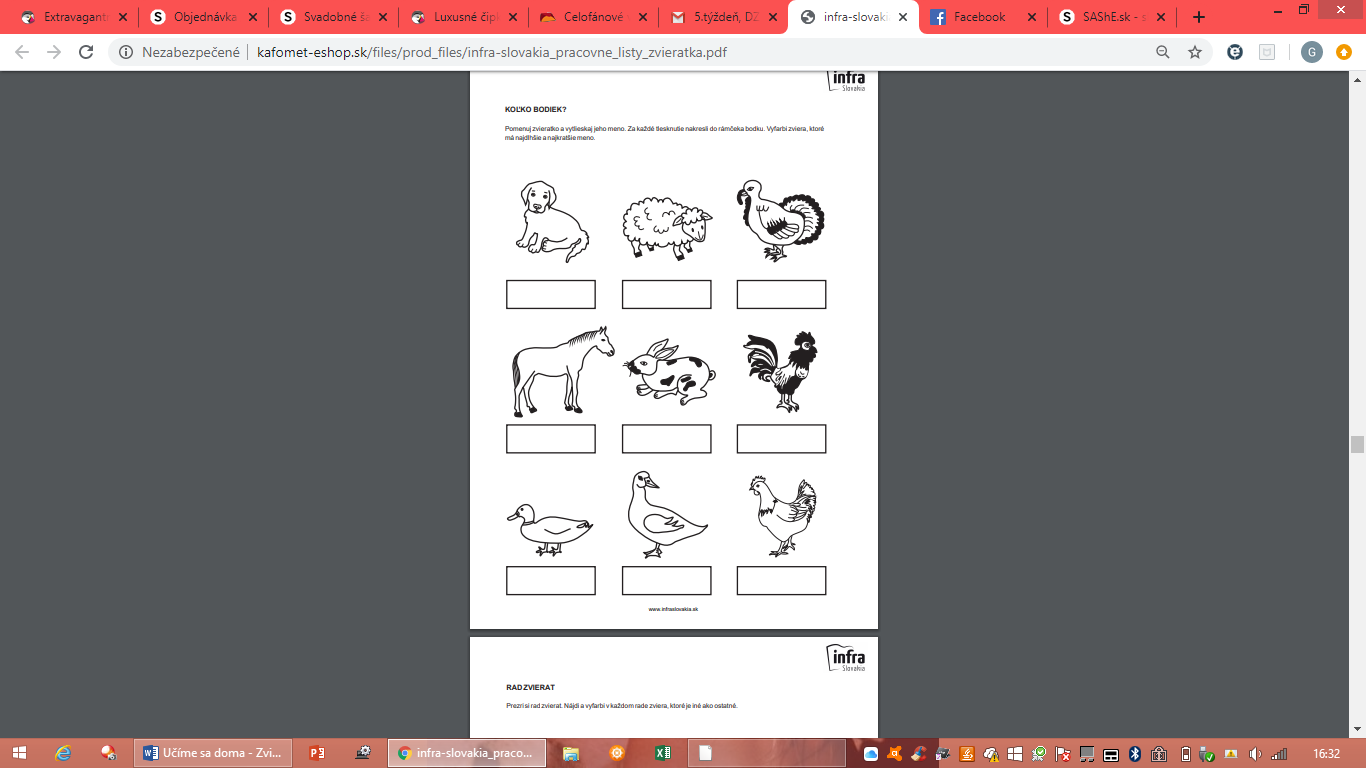 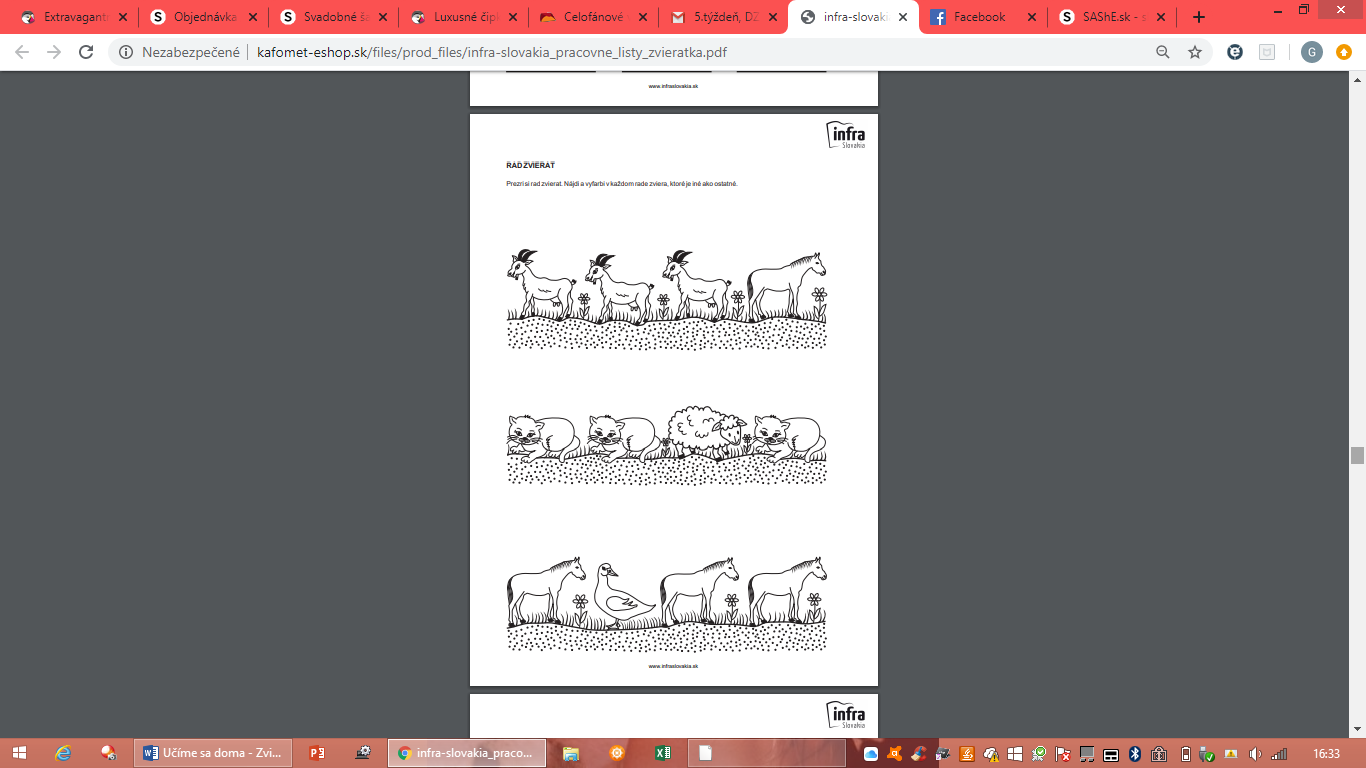 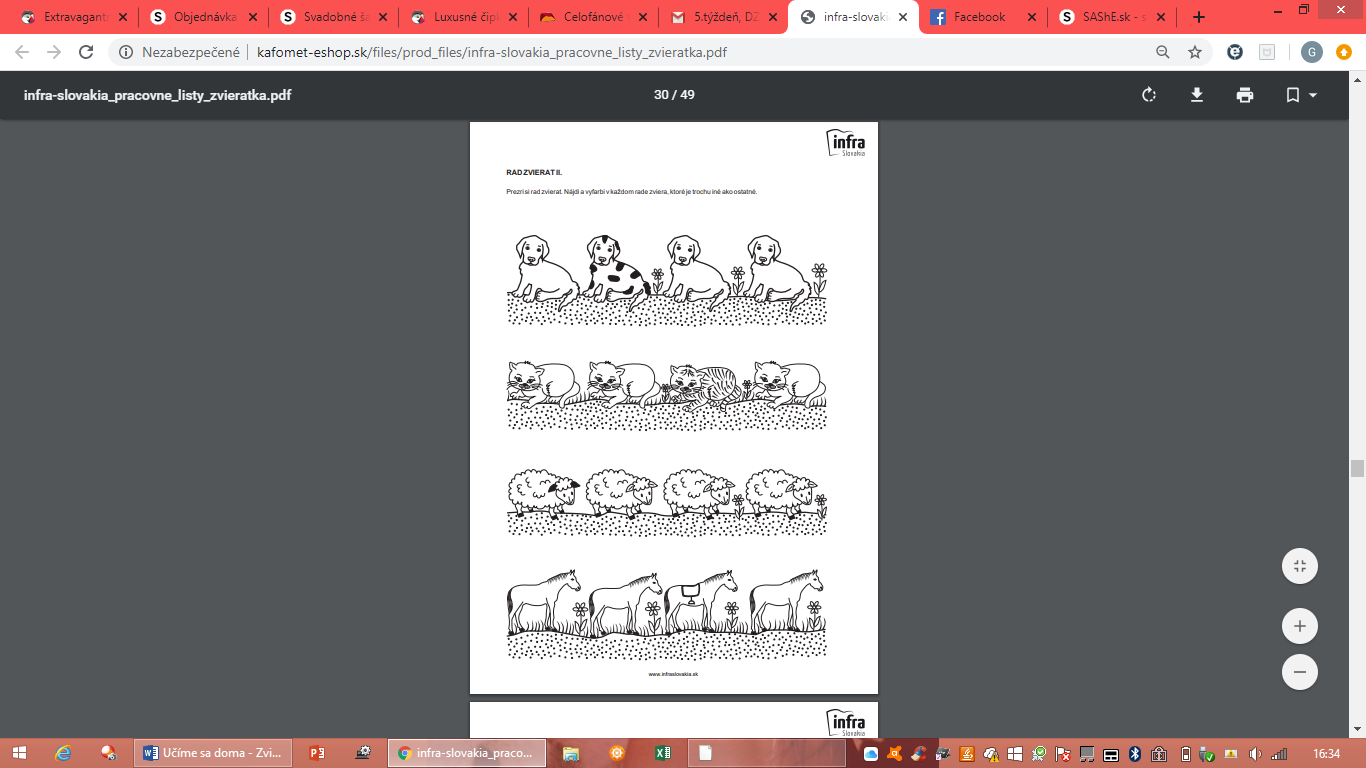 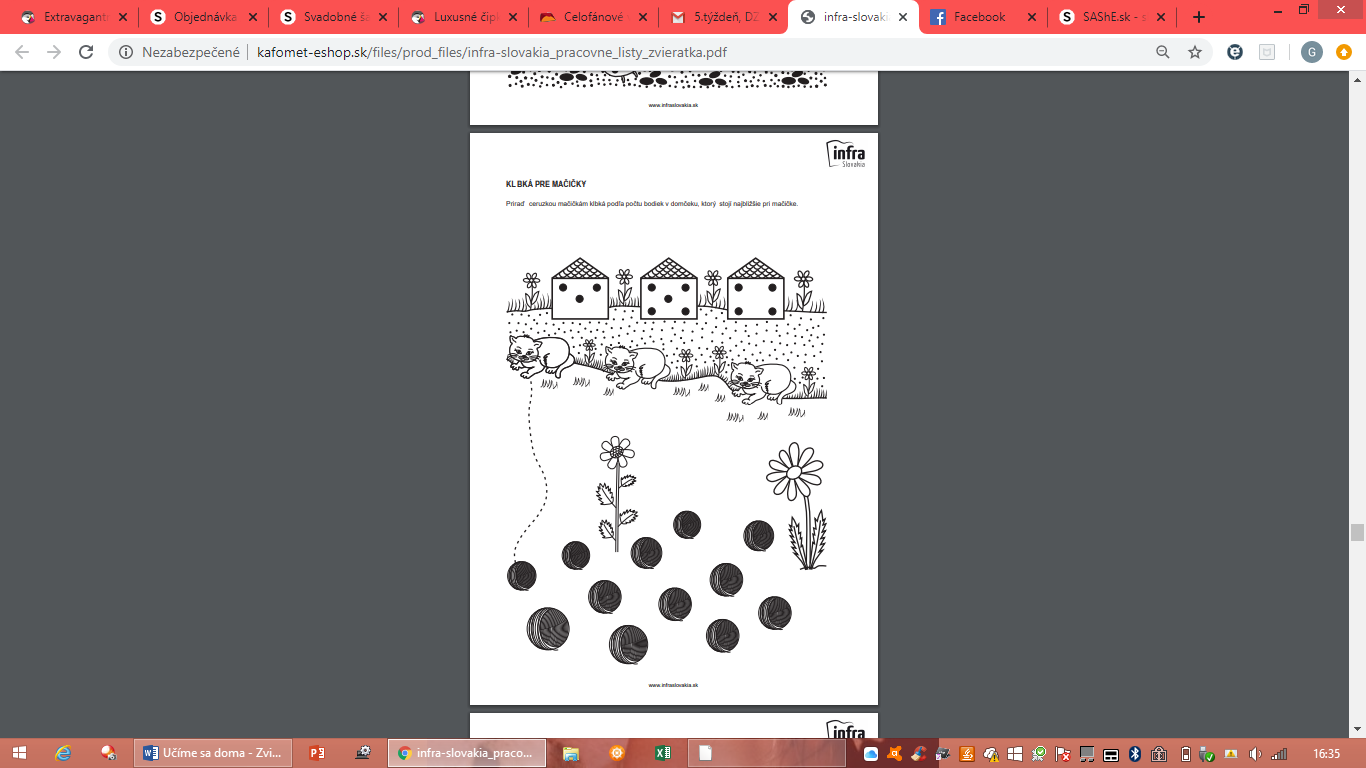 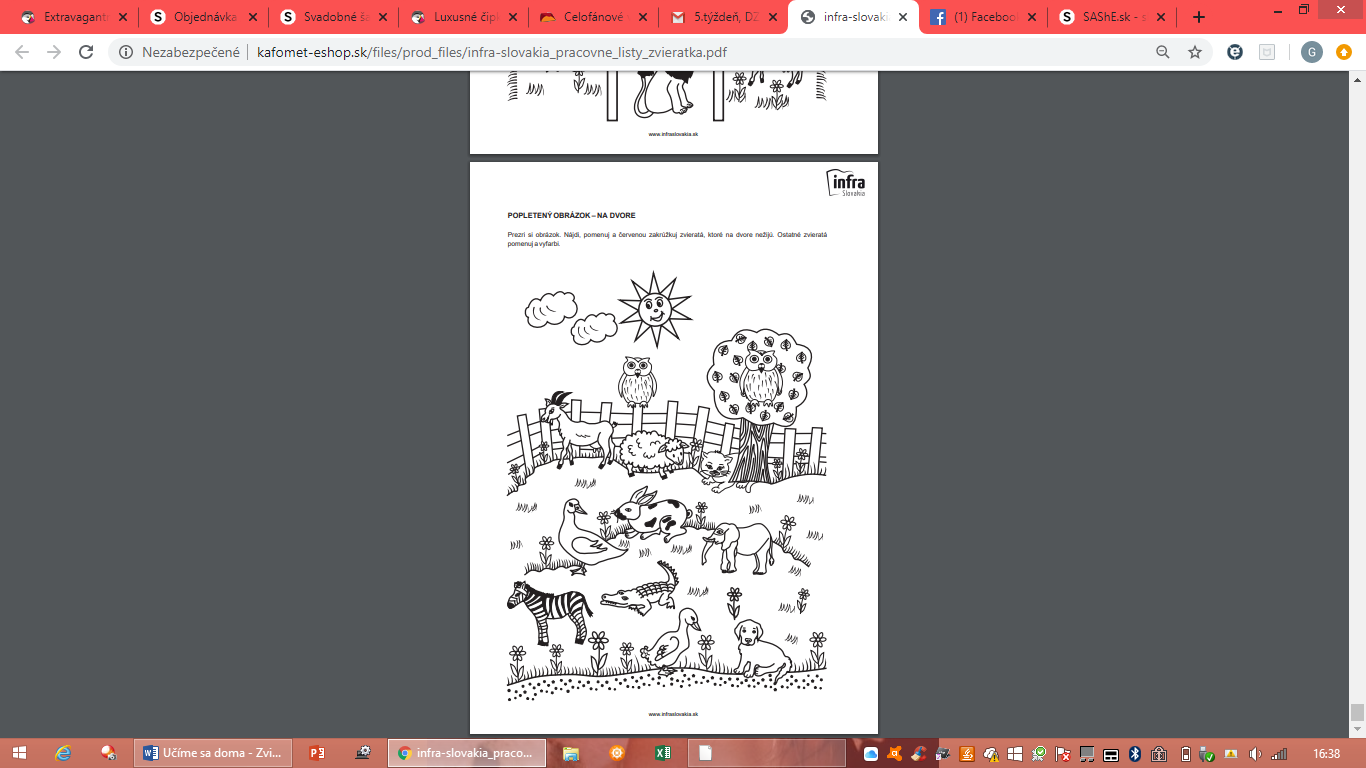 